Colegio Mater dolorosaEducación MatemáticaProf. Paola Vidal  Módulo  Matemática ElectivoCuarto medioObjetivo: Realizaremos breves ensayos. Para preparar la prueba.Ensayo 1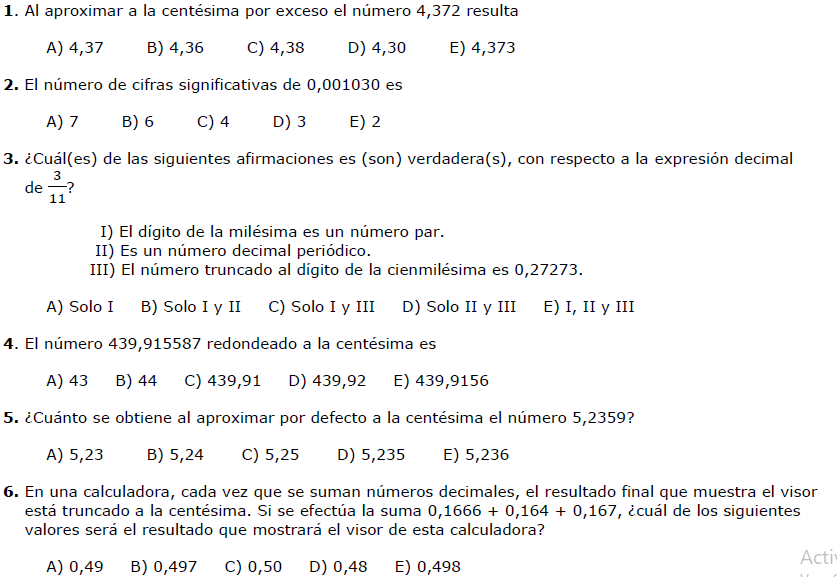 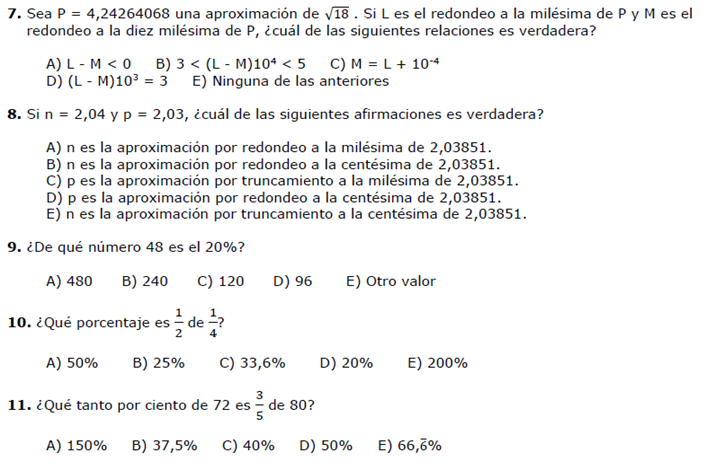 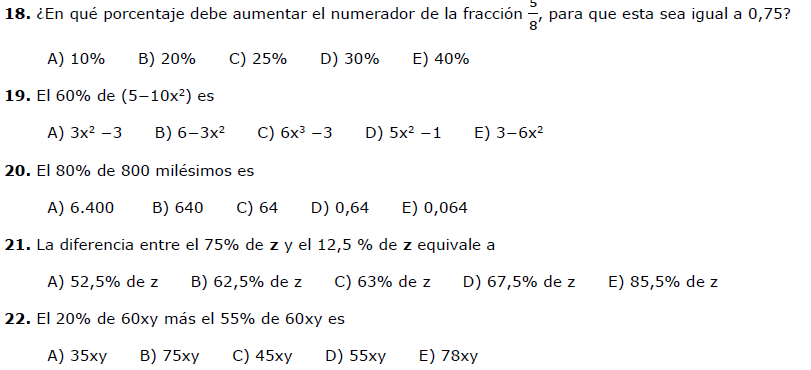 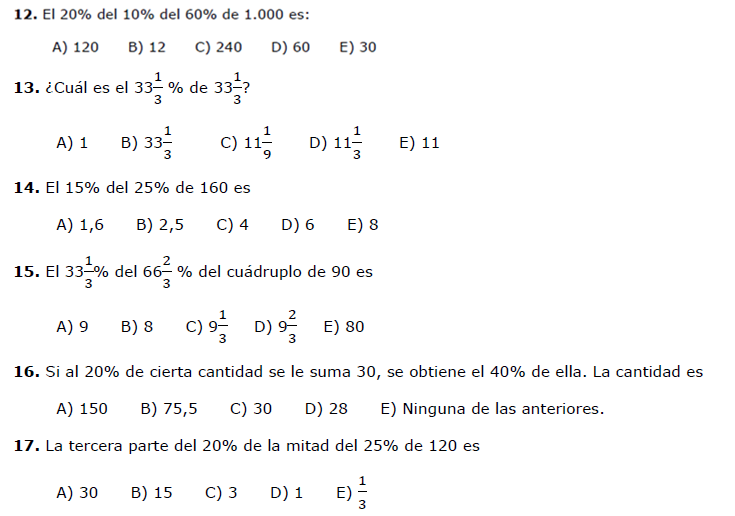 